Stej välkomnar Informator som kundInformator har valt Stej PowerFilter som komplett skydd för hela företags e-post.Informator är Sveriges ledande utbildare på Microsoft-teknologier inom både teknik och systemutveckling och tillsammans med Tieturi är Informator Nordens största kompetensutvecklare inom IT och projektledning. 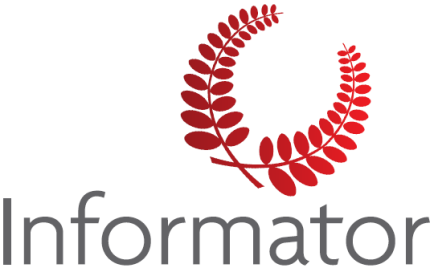 ”Informator har valt Stej PowerFilter främst för att öka sin säkerhet och för att minska sin administration. Spamhanteringen tog tidigare mycket tid och därmed fokus från kärnverksamheten. Eftersom våra lösningar alltid innefattar hosting så har Informator dessutom kunnat avveckla hårdvara. Vi tror fler och fler företag kommer se precis de fördelar som Informator sett med Stej PowerFilter.”, säger Rickard Fahlander, säljchef på Stej.Läs mer om Stej PowerFilter på www.stej.se.
Läs mer om informator på www.informator.se.Presskontakt:
Stefan Thelberg, VD och spamexpert
Stej Internet Services AB
stefan.thelberg@stej.se
Tel: 08-5000 94 22
Mobil: 0739-99 33 12 Stej Internet Services AB
Stej är ett IT-säkerhetsföretag med fokus på e-postsäkerhet. Vi erbjuder lösningar för att stoppa och hantera spam, backup för e-postmeddelanden och säkra leveranser av e-postmeddelanden. Stejs tjänster bygger på saas-teknik (software as a service) och kräver ingen installation, speciell mjukvara eller förkunskap. Dessutom fungerar de för alla i datorn och mobilen. Läs mer på www.stej.se.